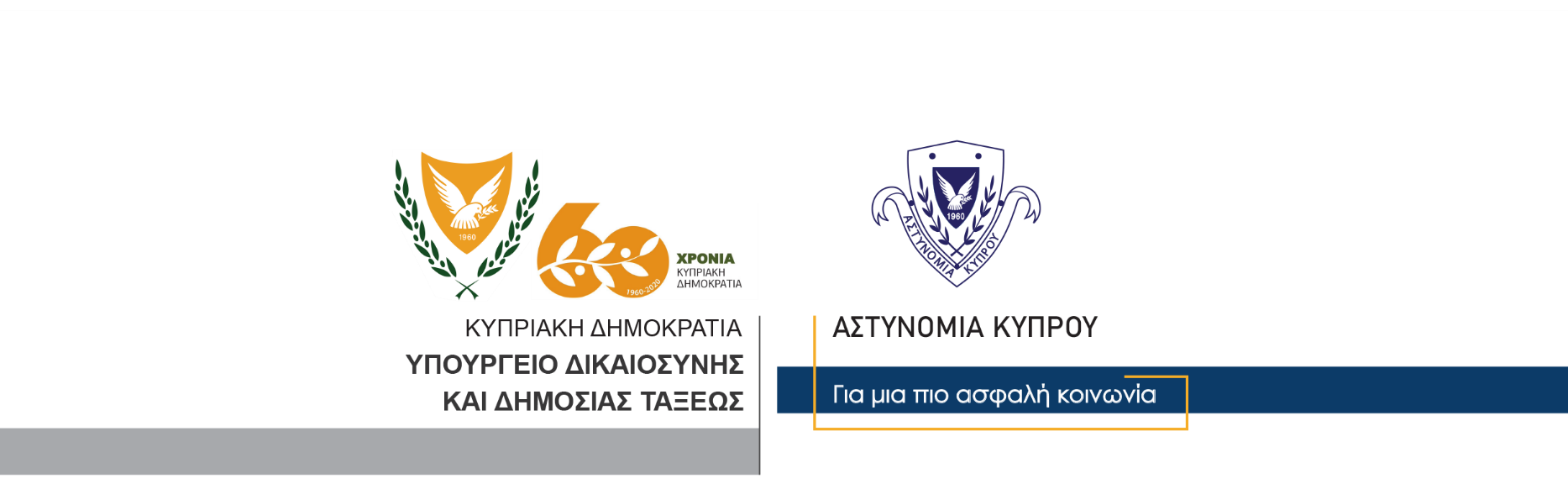 28 Νοεμβρίου, 2020Δελτίο Τύπου 1 – Κυβεία	Υπόθεση κυβείας διερευνά η Αστυνομία στην Πάφο.Σε επιχείρηση έρευνας, που διεξήχθη λίγο μετά τις 6.00 χθες βράδυ, σε οικία στην Πάφο, βάσει δικαστικού εντάλματος, από μέλη του Ουλαμού Πρόληψης Εγκλήματος, της Αστυνομικής Διεύθυνσης Πάφου, τα μέλη της Αστυνομίας εντόπισαν 12 πρόσωπα να επιδίδονται σε κυβεία. Στην οικία βρίσκονταν με σκοπό την κυβεία και άλλα 5 πρόσωπα.Ως τεκμήρια, κατά την έρευνα παραλήφθηκαν τραπουλόχαρτα και φίσιες. Τις εξετάσεις συνεχίζει ο Κεντρικός Αστυνομικός Σταθμός Πάφου.Επιπρόσθετα των αδικημάτων κυβείας, τα 17 πρόσωπα καταγγέλθηκαν για παράνομη συνάθροιση, σε σχέση με τα μέτρα που λαμβάνονται για αντιμετώπιση της μετάδοσης του ιού COVID-19.                                                                                                          Κλάδος Επικοινωνίας                                  Υποδιεύθυνση Επικοινωνίας Δημοσίων Σχέσεων & Κοινωνικής Ευθύνης